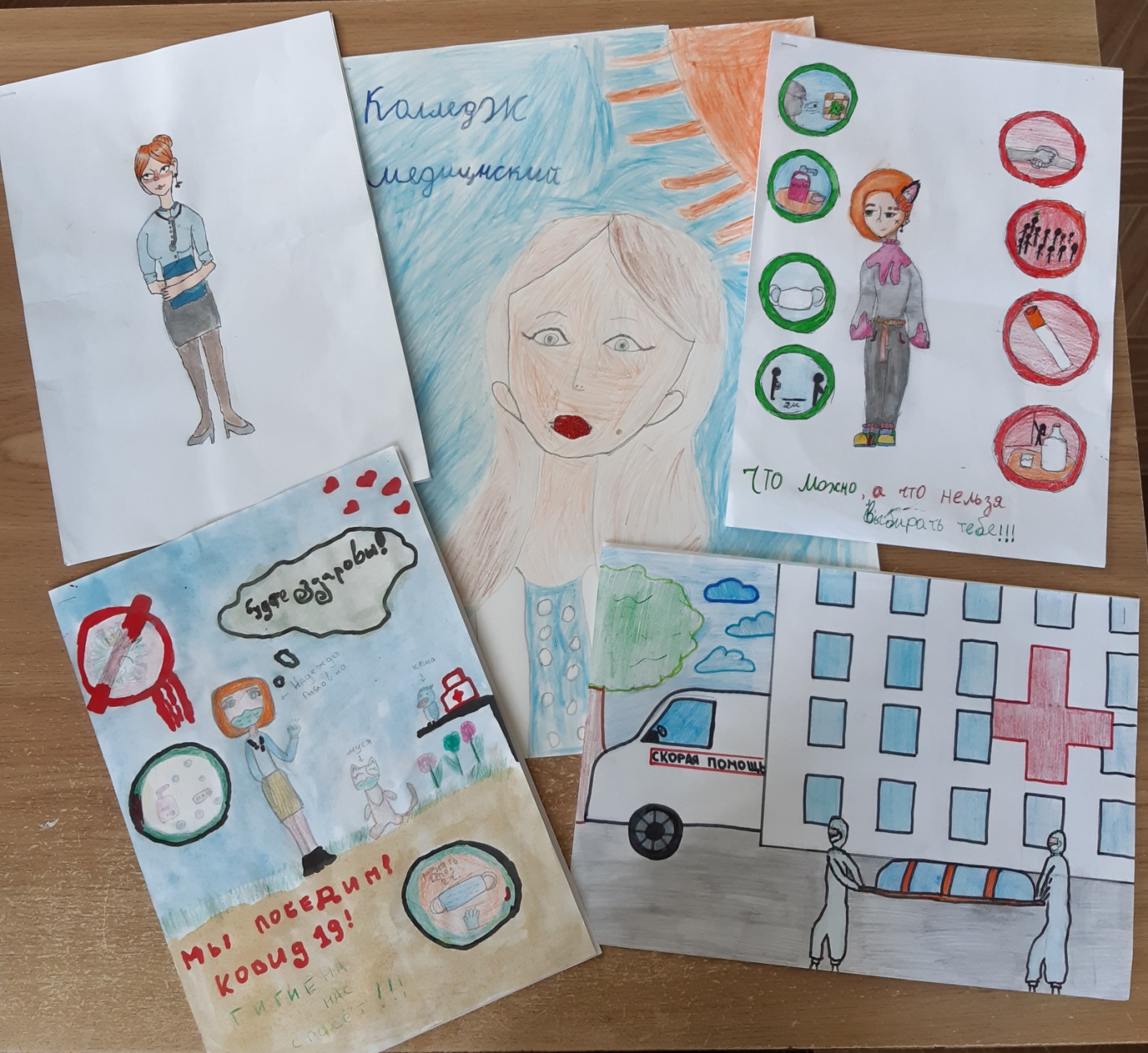 Вашечко Анна, Насон Светлана, Соловьёва Анна, Терентьева София, Терентьева Елизавета